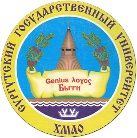 БЮДЖЕТНОЕ УЧРЕЖДЕНИЕ ВЫСШЕГО ОБРАЗОВАНИЯХАНТЫ-МАНСИЙСКОГО АВТОНОМНОГО ОКРУГА – ЮГРЫ«Сургутский государственный университет»Зачислить с 1 сентября 2022г. следующих абитуриентов на первый курс очной формы обучения внебюджетной основы на направления подготовки:05.04.06 Экология и природопользование   - по конкурсу:06.04.01 Биология - по конкурсу:  20.04.01 Техносферная безопасность   - по конкурсу:№СнилсКонкурсные баллы1114-494-485 62912162-773-070 7383№СнилсКонкурсные баллы1150-565-571 5869№СнилсКонкурсные баллы1140-526-292 3079